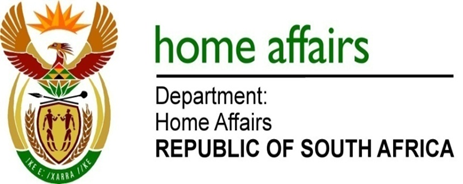 NATIONAL ASSEMBLYQUESTION FOR WRITTEN REPLYQUESTION NO. 4080DATE OF PUBLICATION: Friday, 20 November 2015 INTERNAL QUESTION PAPER 50 OF 20154080.	Mr E J Marais (DA) to ask the Minister of Home Affairs:(a) What has been done to address the lengthy payment times of creditors by the Government Printing Works (GPW) and (b) how does this impact on the GPW’s finances?																	NW4951E										REPLY:During the 2014/15 financial year, the Government Printing Works (GPW) took on average less than 25 calendar days to pay its creditors, including suppliers from abroad. There are no lengthy payment cycles.The GPW pays its suppliers during the normal course of business and thus there is no negative effect on its finances.